Kuupäev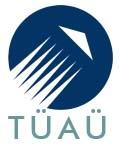 __.__.____Tartu Ülikooli Ametiühingu liikmeks astumise avaldus……………………………………….Ees- ja perekonnanimiStruktuuriüksus Tartu Ülikoolis:  ……………………………………… Ametikoht Tartu Ülikoolis:          ……………………………………… Isikukood:                                     ………………………………………E-posti aadress:                            ………………………………………Telefoninumber:                          ………………………………………Töökoormus (1,0; 0,5 vm):          ………………………………………Tööstaaž ülikoolis (mitu aastat):  ………………………………………Olen tutvunud Tartu Ülikooli Ametiühingu põhikirjaga ja soovin astuda liikmeks.…………………………………….Töötaja allkiri (allkirjastatud digitaalselt)Avaldus Tartu ÜlikoolilePalun pidada minu töötasult kinni 1% ametiühingu liikmemaksu ning igakuiselt üle kanda TÜ Ametiühingu arveldusarvele nr EE657700771003300777 LHV pangas alates __.__.____.…………………………………….			…………………………………………..Töötaja nimi						Töötaja allkiri (allkirjastatud digitaalselt)Paberkandjal avaldused tuleb allkirjastada kahes eksemplaris, millest üks edastatakse Tartu Ülikooli Ametiühingule ja teine Tartu Ülikoolile.